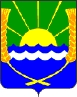 АДМИНИСТРАЦИЯ КРАСНОСАДОВСКОГО СЕЛЬСКОГО ПОСЕЛЕНИЯПОСТАНОВЛЕНИЕот 17.08.2023 № 144п. Красный СадОб утверждении отчета об исполнении плана реализации муниципальной программы Красносадовского сельского поселения «Ресурсо-энергосбережение и повышениеэнергетической эффективности Красносадовского сельского поселения» за 1 полугодие 2023 годаВ соответствии с постановлением Администрации Красносадовского сельского поселения от 17.10.2018г.  № 86/1 «Об утверждении Порядка разработки, реализации и оценки эффективности муниципальных программ Красносадовского сельского поселения», от 17.10.2018 №87/1 «Об утверждении Методических рекомендаций по разработке и реализации муниципальных программ Красносадовского сельского поселения», постановлением Администрации Красносадовского сельского поселения от 17.10.2018г. №86/2 «Об утверждении Перечня муниципальных программ Красносадовского сельского поселения», а также решением Собрания депутатов Красносадовского сельского поселения от 27.12.2022 №60 «О бюджете Красносадовского сельского поселения Азовского района на 2023 год и плановый период 2024 и 2025 годов» (в редакции от 03.02.2023 №70), Администрация Красносадовского сельского поселения  ПОСТАНОВЛЯЕТ:1. Утвердить Отчет об исполнении плана реализации муниципальной программы «Ресурсо-энергосбережение и повышение энергетической эффективности Красносадовского сельского поселения» за 1 полугодие 2023 года, согласно приложению.2. Настоящее постановление вступает в силу с момента подписания и подлежит опубликованию на официальном сайте Администрации Красносадовского сельского поселения www.krasnosadovskoe.ru 3. Контроль за выполнением настоящего постановления оставляю за собой.              Глава Администрации Красносадовского сельского поселения                                            Н.П.ПивненкоПриложениек постановлению администрации Красносадовского сельского поселения № 144 от 17.08.2023 г.Отчет об исполнении плана реализации муниципальной программы: «Энергосбережение и повышение энергетической эффективности в Красносадовском сельском поселении» за 1 полугодие 2023 года№ п/пНомер и наименование<4>Ответственный 
 исполнитель, соисполнитель, участник
Результат реализации (краткое описание)Факти-ческая дата начала
реали-зацииФактическая дата окончания
реализации, 
наступления 
контрольного 
событияРасходы бюджетов на реализацию муниципальной программы, тыс. рублейРасходы бюджетов на реализацию муниципальной программы, тыс. рублейРасходы бюджетов на реализацию муниципальной программы, тыс. рублейОбъемы неосвоенных средств и причины их неосвоения№ п/пНомер и наименование<4>Ответственный 
 исполнитель, соисполнитель, участник
Результат реализации (краткое описание)Факти-ческая дата начала
реали-зацииФактическая дата окончания
реализации, 
наступления 
контрольного 
событияпредусмотреномуниципальной программойпредусмотрено сводной бюджетной росписьюфакт на отчетную дату Объемы неосвоенных средств и причины их неосвоения12345678910Подпрограмма 1. «Развитие транспортной инфраструктуры в сельском поселении»Подпрограмма 1. «Развитие транспортной инфраструктуры в сельском поселении»Подпрограмма 1. «Развитие транспортной инфраструктуры в сельском поселении»Подпрограмма 1. «Развитие транспортной инфраструктуры в сельском поселении»Подпрограмма 1. «Развитие транспортной инфраструктуры в сельском поселении»Подпрограмма 1. «Развитие транспортной инфраструктуры в сельском поселении»Подпрограмма 1. «Развитие транспортной инфраструктуры в сельском поселении»Подпрограмма 1. «Развитие транспортной инфраструктуры в сельском поселении»Подпрограмма 1. «Развитие транспортной инфраструктуры в сельском поселении»Основное мероприятие 1.1мероприятия по замене ламп накаливания и других неэффективных элементов систем освещенияАдминистрация Красносадовского сельского поселенияснижение потребления энергоресурсовянварьдекабрь0,00,00,00,0 Итого по муниципальной
программе0,00,00,00,0 